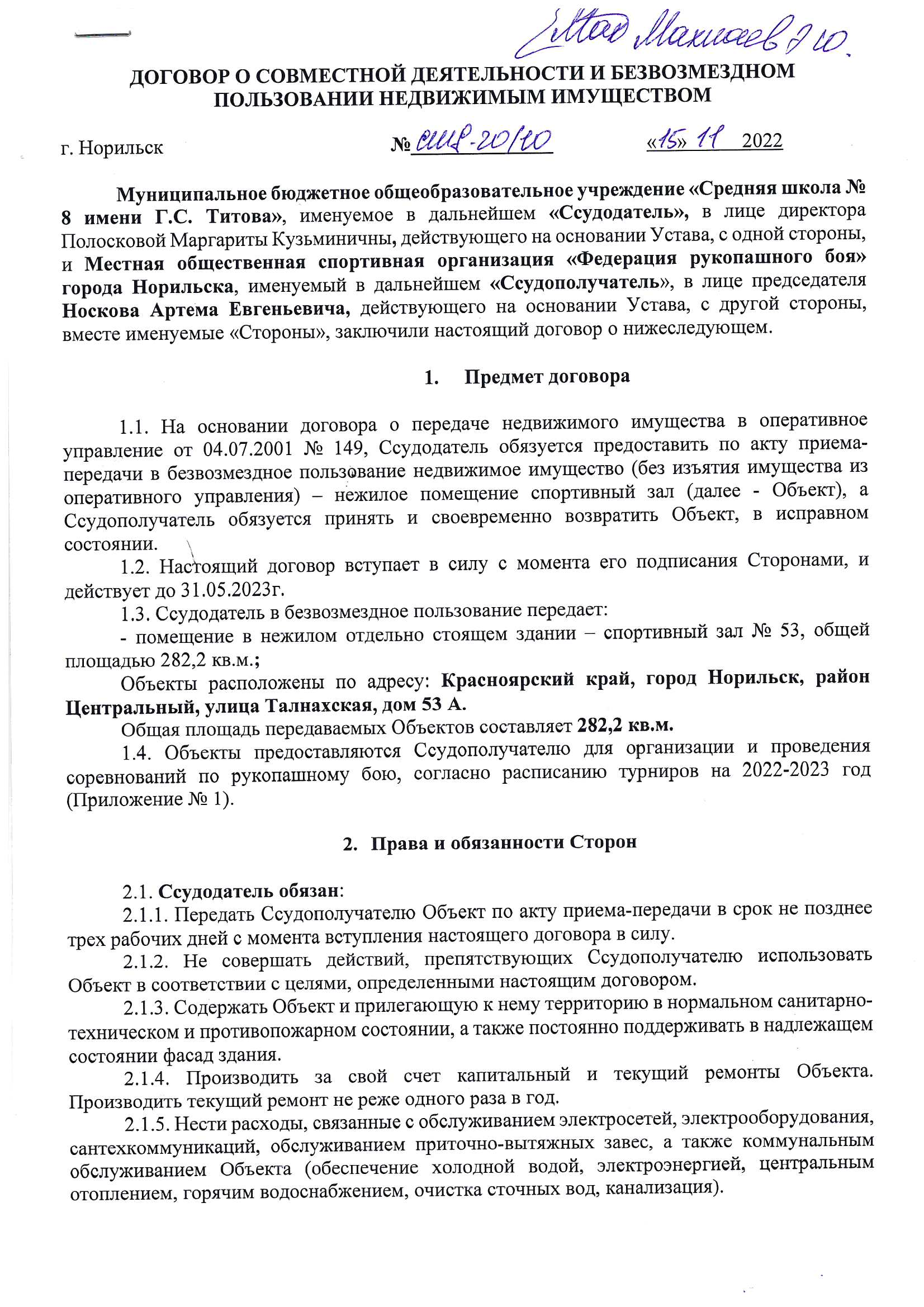 2.1.6. Ссудодатель обязан осуществлять контроль за целевым использованием Объекта Ссудополучателем.2.2. Ссудополучатель обязан:2.2.1. Использовать Объект исключительно для целей, определенных в пункте 1.4 настоящего договора.2.2.2. Не заключать договоры и не вступать в сделки, следствием которых является или может явиться какое-либо обременение предоставленного Ссудополучателю по настоящему договору Объекта либо прав на него, в частности, перехода иному лицу (договоры залога, аренды, передачи в безвозмездное пользование, внесение права пользования Объекта или его частью в уставный капитал хозяйственного общества и др.). 2.2.3. Возвратить Ссудодателю Объект в случае прекращения  действия настоящего договора, в том числе при одностороннем расторжении его Ссудодателем или Ссудополучателем, в исправном состоянии, не позднее трех рабочих дней с момента окончания действия настоящего договора.Возврат Объекта осуществляется по акту приема-передачи, являющегося неотъемлемой частью настоящего договора.2.2.4. В случае повреждения, уничтожения переданного в безвозмездное пользование Объекта либо имущества возместить Ссудодателю нанесенный ущерб в полном объеме, в порядке, установленном действующим законодательством Российской Федерации.2.3. Ссудодатель имеет право проверять состояние Объекта. Ссудополучатель обязан предоставить по требованию Ссудодателя возможность осуществления такой проверки.3. Ответственность Сторон3.1. Сторона, не исполнившая или ненадлежащим образом исполнившая обязательства по настоящему договору, несет имущественную ответственность в соответствии с действующим законодательством РФ.3.2. В случаях использования Ссудополучателем Объекта недвижимого имущества не по целевому назначению, проведения Ссудополучателем переоборудования или перепланировки недвижимого имущества Ссудодателя либо его части без согласования с Ссудодателем, Ссудодатель вправе досрочно расторгнуть договор в одностороннем порядке.4. Обстоятельства непреодолимой силы4.1. Стороны освобождаются от ответственности за частичное или полное неисполнение обязательств по настоящему договору, если оно явилось следствием природных явлений, действия объективных внешних факторов и прочих обстоятельств непреодолимой силы, и если эти обстоятельства непосредственно повлияли на исполнение настоящего договора.Срок исполнения обязательств по настоящему договору отодвигается соразмерно времени, в течение которого действовали обстоятельства непреодолимой силы, а также последствия, вызванные этими обстоятельствами.4.2. Если обстоятельства непреодолимой силы или их последствия будут длиться более 30 дней, то Стороны обсудят, какие меры следует принять для продолжения выполнения настоящего договора.Если стороны не смогут договориться в течение 15 дней, тогда каждая из Сторон вправе затребовать расторжения настоящего договора.4.3. Сторона, затронутая обстоятельствами непреодолимой силы, обязана в трехдневный срок письменно уведомить другую Сторону об их наступлении и прекращении. Сторона, не выполнившая установленные настоящим пунктом требования, лишается ссылаться на обстоятельства непреодолимой силы в качестве основания освобождения от 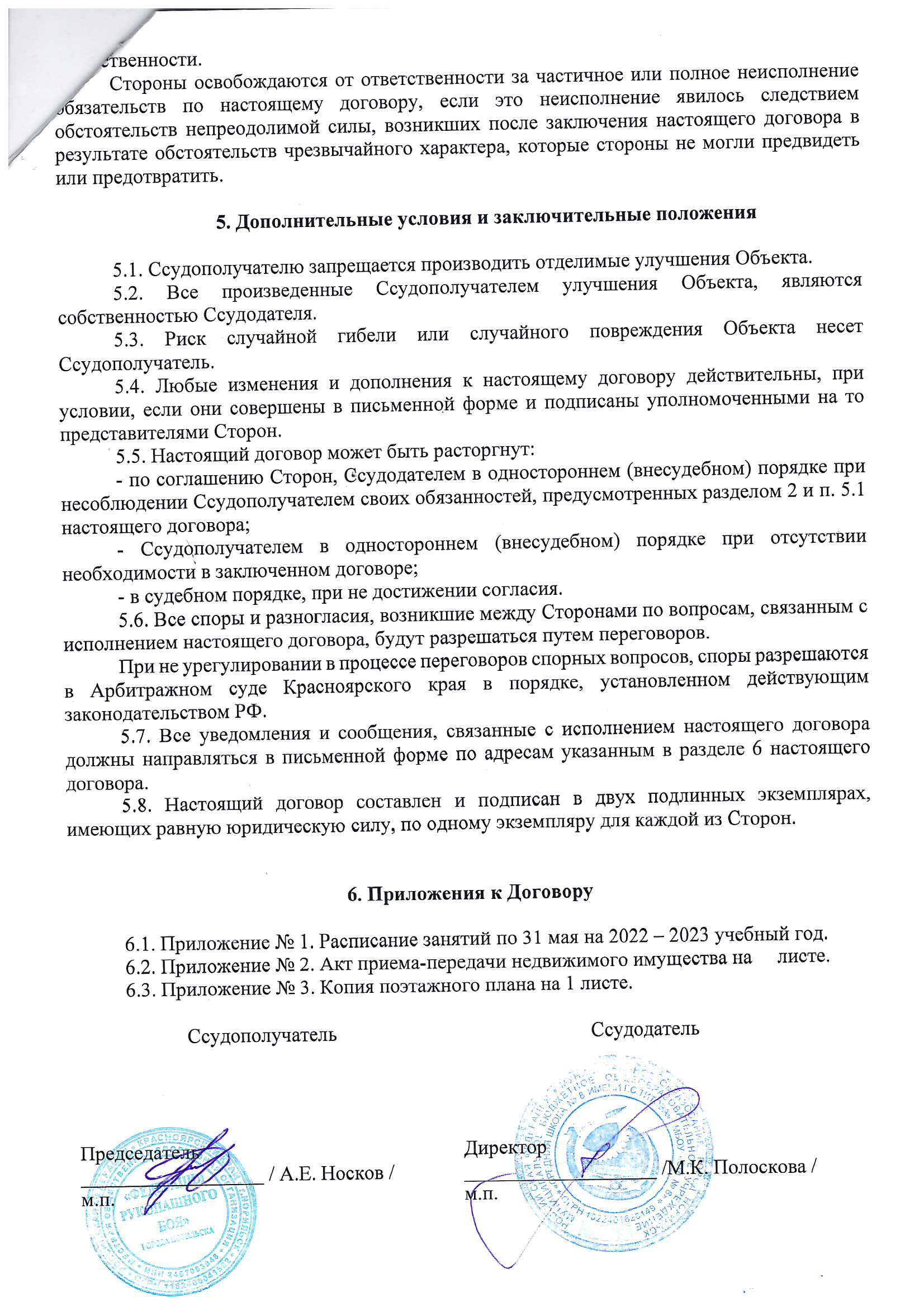 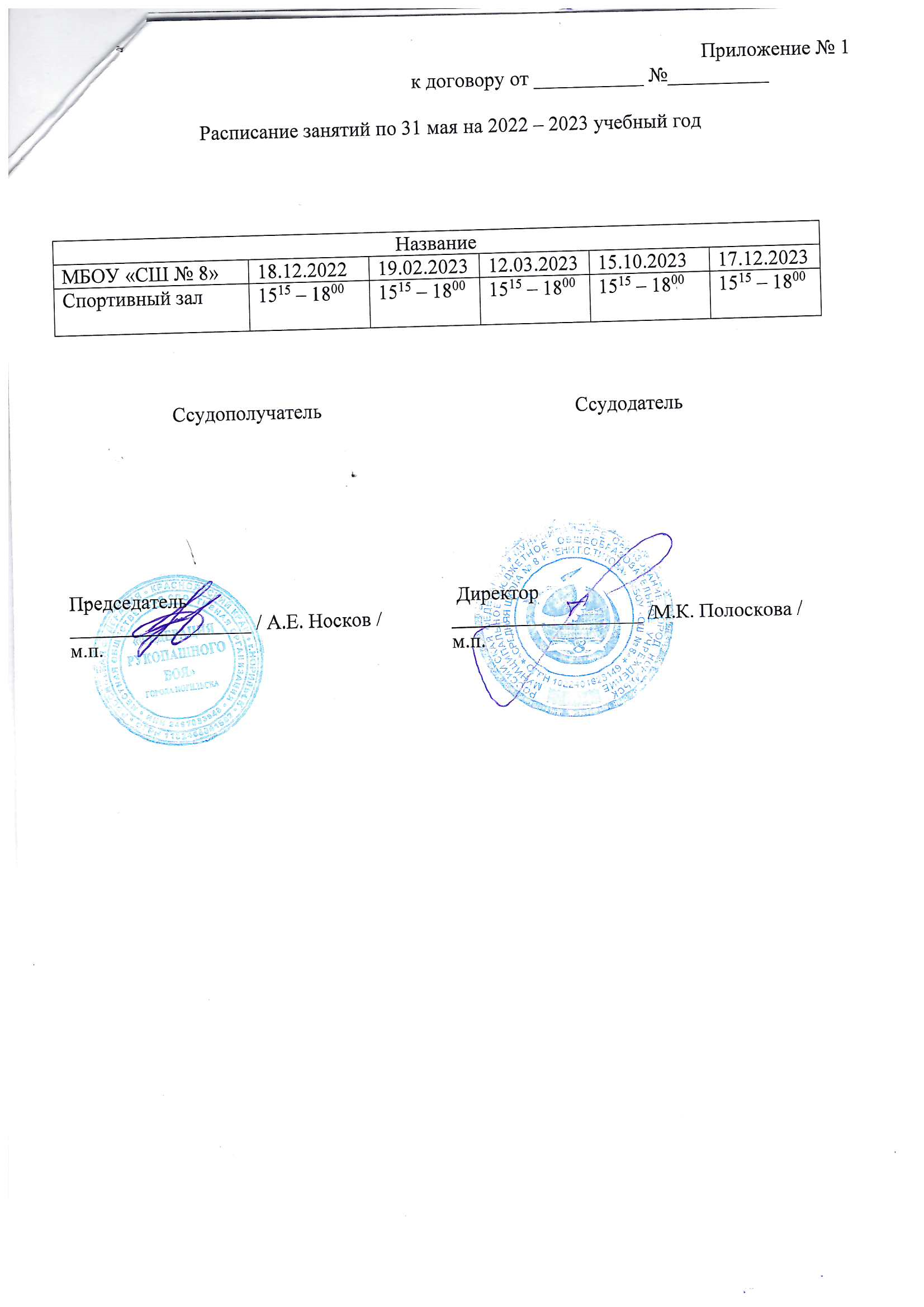 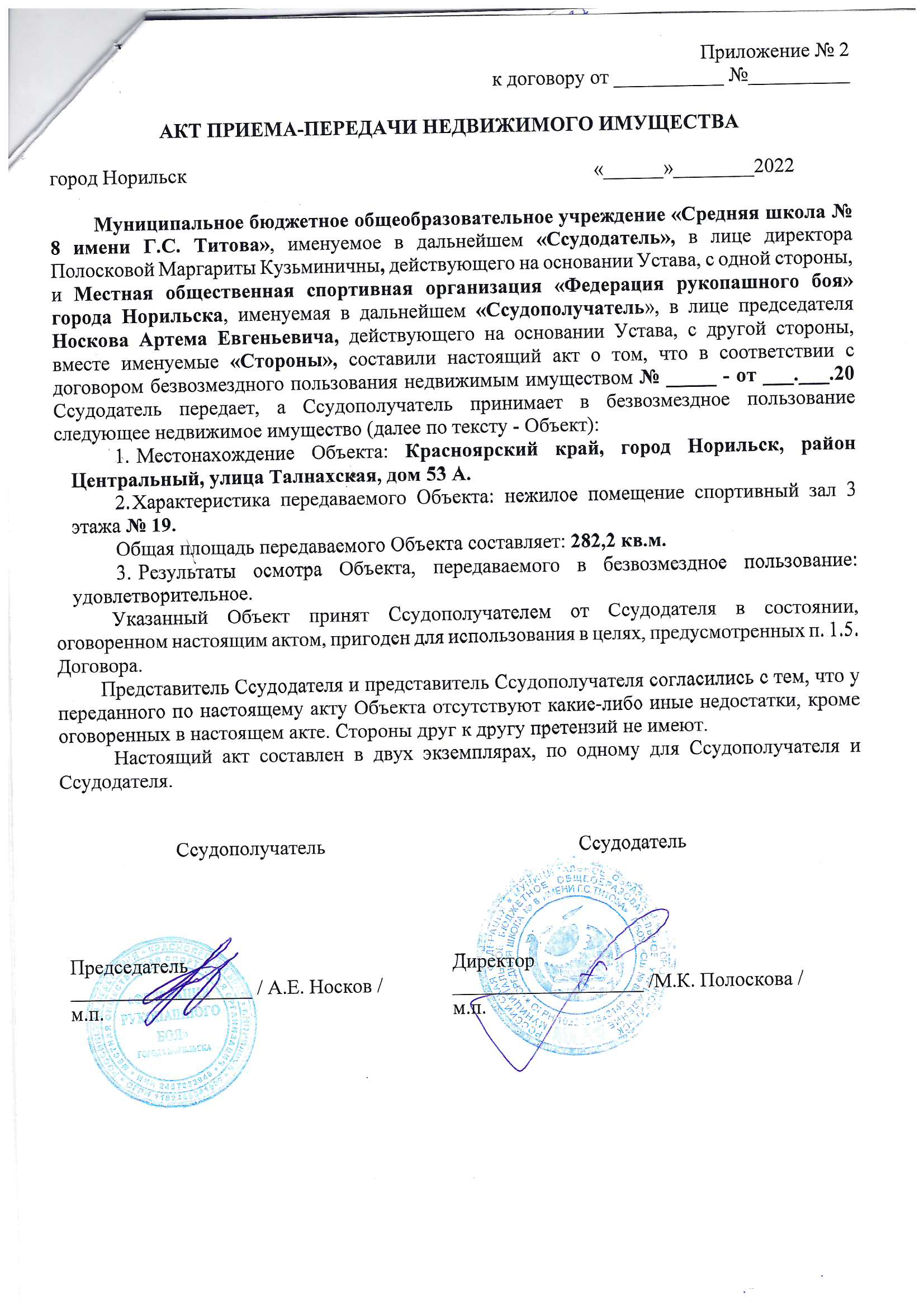 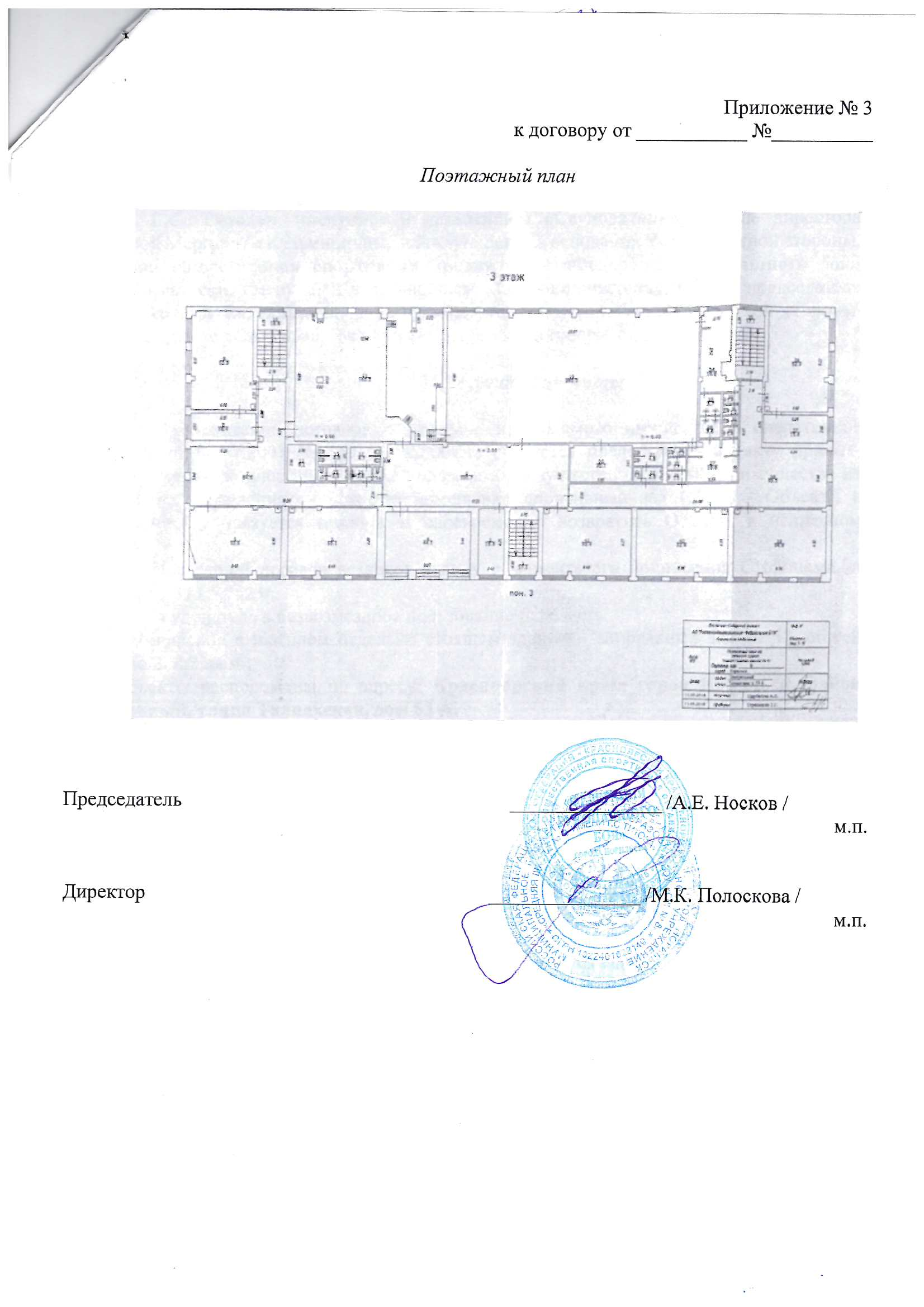 